Кошевая Оксана Николаевна, учитель начальных классов Донецкой ОШ № 97.Тема  А. С. Пушкин — великий русский поэт. Чтение отрывков из произведений А. Пушкина.  А. Пушкин “Сказка о рыбаке и рыбке”.Цель: познакомить учащихся с творчеством А. С. Пушкина; продолжить работу над развитием навыка беглого чтения; развивать речь, память, внимание, воображение, познавательный интерес учащихся, умение быстро находить нужное слово; формировать коммуникативные навыки работы в группах, в парах;  воспитывать интерес к чтению, трудолюбие, чувство дружбы.Ход урокаI.Организационный моментНа уроке наши глаза внимательно Смотрят и все … (видят). Уши внимательно слушают И всё …(слышат). Голова хорошо … (думает).Пусть сегодня для нас всех,На урок придёт успех!II. Работа над темой урока1.Работа над загадкой.Рыбка приплыла из сказки,С золотистою окраской.Можешь ей желанье молвить —Вдруг попробует исполнить?Что это за рыбка?2. Сообщение темы урока.    Ребята, сегодня на уроке мы начнём  знакомство с творчеством известного русского  поэта А. С. Пушкина, прочитаем его “Сказку о золотой рыбке”.3. Рассказ учителя.    Трудно найти человека, который не знал бы и не любил этого замечательного поэта. Родился А.С.Пушкин в городе Москве. С раннего детства был окружен заботой  вниманием своих родителей.  Маленький Саша научился рано читать. Бабушка поэта и няня Арина Родионовна были самыми близкими ему людьми. Представьте себе: старый дом, зимний вечер, за окном валит снег, поёт в трубе ветер, жужжит веретено. Няня рассказывает сказку. А поэт гусиным пером торопливо записывает её. Сюжеты этих сказок Пушкин использовал при создании своих сказок.Сейчас потолкуем о сказке такой:Тут синее море, тут берег морской.Старик выйдет к морю, он невод заброситКого - то поймает и что - то попросит.О жадной старухе рассказ здесь пойдёт.А жадность, ребята, к добру не ведёт4. Подготовка речевого аппарата. Игра “Поезд”.Рыбу ловит рыболов.В реку весь ушел улов.5. Работа над “Сказкой о рыбаке и рыбке”.Словарная работа.Печатный пряник  -  пряник с отпечатанными рисунками или буквами;бояре - богатые, знатные люди, которые служили царю;светёлка - небольшая светлая комната в верхней части дома;простофиля - несмышленый, глуповатый человек;чупрун -  прядь волос, спадающая на лоб, чуб;              невод – большая рыболовная сеть;           пуще – сильнее;           землянка – выкопанное в земле жилище;           откуп – плата, которой откупаются, выкуп;          очи – глаза.           Чтение сказки учителем и хорошо читающими учащимися.6. Физкультминутка.Рыбки плавали, нырялиВ чистой светленькой воде.То сойдутся-разойдутся,То зароются в песке.7. Беседа по содержанию.Где жил старик со старухой? Чем занимались главные герои?Как старик поймал золотую рыбку?Сколько раз он закидывал невод?О чем попросила старика рыбка?  Чему удивился и чего испугался старик? Какое  “ласковое слово” он молвил рыбке? Каким вам представляется старик?Чему учит нас эта сказка?8. Работа в парах  “Доскажи фразу”.На пороге сидит его старуха,А перед ней разбитое…Он в другой раз закинул невод,-Пришел невод с травой…Он рыбачил тридцать лет и три годаИ не слыхивал, чтоб рыба…Воротился старик ко старухе,Рассказал ей великое…Вот пошел он к синему морю;Видит,- море слегка…Воротился старик ко старухе.Что ж он видит? Высокий …Они жили в ветхой землянкеРовно тридцать лет и три…9. Работа в группах. Игра “Путаница.” Соедините стрелочками все желания старухи по порядку. 1 	изба2 	стать царицей 3 	стать столбовой дворянкой4 	стать владычицей морской5 	корытоСоедините стрелочками как менялось море. 1 	не спокойно синее море2 	почернело синее море 3 	помутилося синее море4 	на море черная буря5 	море слегка разыгралось Сопоставь литературного героя с его словами. Золотая рыбка	 “Дурачина  ты, простофиля”Старуха 		“Смилуйся, государыня рыбка”Старик                   “Чего тебе надобно”10. “Моё желание”.    Ребята, представьте, что вы сами поймали золотую рыбку, чтобы вы у неё попросили? Запишите своё желание.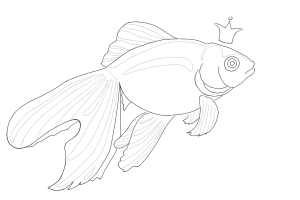 III. Итог урокаШелестят волшебные странички Все быстрей нам хочется узнать Вздрагивают детские ресницы Верят в чудо детские глаза Даже если мы уже не дети В 20, 30 лет и в 45 Убегаем мы порою в детство Убегаем к Пушкину опять.      Продолжите фразуСегодня на уроке я узнал…Мне было интересно…Мне было трудно…